ТИПОВОЙ ВАРИАНТ ВСТУПИТЕЛЬНОГО ТЕСТИРОВАНИЯ ПО МАТЕМАТИКЕ В 8 КЛАСС, март 2012Разложите выражение на множители:(2 балла)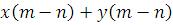 Упростите выражение и вычислите его значение при заданных :	(2 балла)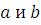 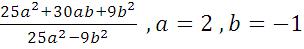 3.	Вычислите:										(2 балла)4.	Решите уравнение:	(							(2 балла)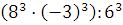 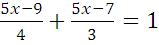 Со скоростью 80 км/час товарный поезд прошел 720 км. Какое расстояние пройдет за то же время пассажирский поезд, скорость которого 60 км/час?		(2 балла)6.	Вычислите: 				(2 балла)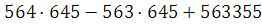 Из равенства выразите сначала  через , а затем  через :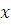 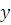 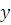 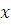 (2 балла)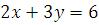 До какой массы надо выпарить 600 грамм 15%-го раствора соли, чтобы получить20%-й раствор соли?	(2 балла)Периметр равнобедренного треугольника равен 45 см, а боковая сторона меньше основания на 3 см. Найти стороны этого треугольника.(3 балла)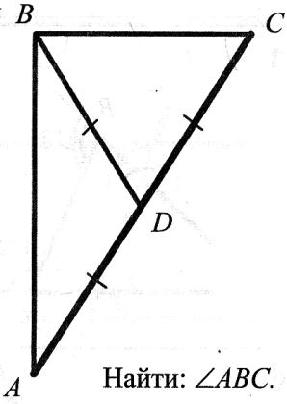 10.	(3  балла)	11.Вычислите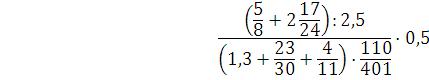 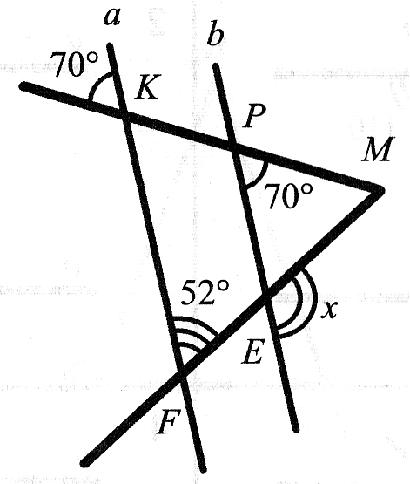 (4 балла)12.  Найти х.	(4 балла)